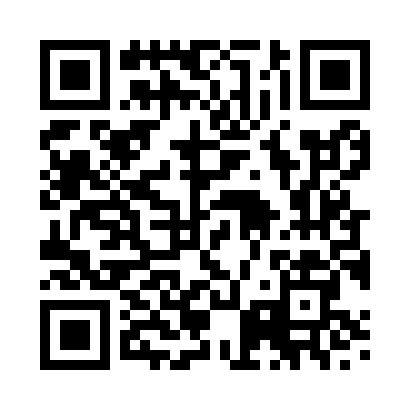 Prayer times for Allt Cam Ban, UKWed 1 May 2024 - Fri 31 May 2024High Latitude Method: Angle Based RulePrayer Calculation Method: Islamic Society of North AmericaAsar Calculation Method: HanafiPrayer times provided by https://www.salahtimes.comDateDayFajrSunriseDhuhrAsrMaghribIsha1Wed3:225:281:156:299:0311:092Thu3:205:251:156:309:0511:103Fri3:195:231:146:319:0711:114Sat3:185:211:146:329:0911:125Sun3:175:191:146:349:1111:136Mon3:165:161:146:359:1311:147Tue3:145:141:146:369:1511:158Wed3:135:121:146:379:1711:169Thu3:125:101:146:389:1911:1710Fri3:115:081:146:409:2111:1811Sat3:105:061:146:419:2311:1912Sun3:095:031:146:429:2511:2013Mon3:085:011:146:439:2811:2114Tue3:074:591:146:449:2911:2215Wed3:064:571:146:459:3111:2316Thu3:054:561:146:469:3311:2417Fri3:044:541:146:489:3511:2518Sat3:034:521:146:499:3711:2619Sun3:024:501:146:509:3911:2720Mon3:014:481:146:519:4111:2821Tue3:014:471:146:529:4311:2922Wed3:004:451:146:539:4511:3023Thu2:594:431:146:549:4611:3124Fri2:584:421:156:559:4811:3225Sat2:584:401:156:569:5011:3226Sun2:574:391:156:579:5211:3327Mon2:564:371:156:579:5311:3428Tue2:564:361:156:589:5511:3529Wed2:554:341:156:599:5611:3630Thu2:544:331:157:009:5811:3731Fri2:544:321:157:019:5911:38